December 5, 2019A-2009-2143245ALEJANDRO PAGANIPUBLIC POWER LLC6555 SIERRA DRIVEIRVING, TEXAS 75039Dear Sir/Madam:	On November 27, 2019, the Commission received your Financial Security Reduction Compliance Filing of Public Power LLC.  Upon initial review, the filing is missing the following items needed in order to accept it as a filing:Original Signature on Cover Letter and Certificate of Service 	Pursuant to 52 Pa. Code §1.4, you are required to correct these items.  Failure to do so within 20 days of the date of this letter will result in the Application being returned unfiled.  	Please return your items to the above listed address and address to the attention of Secretary Chiavetta. 	Should you have any questions pertaining to your application, please contact our Bureau at 717-772-7777.								Sincerely,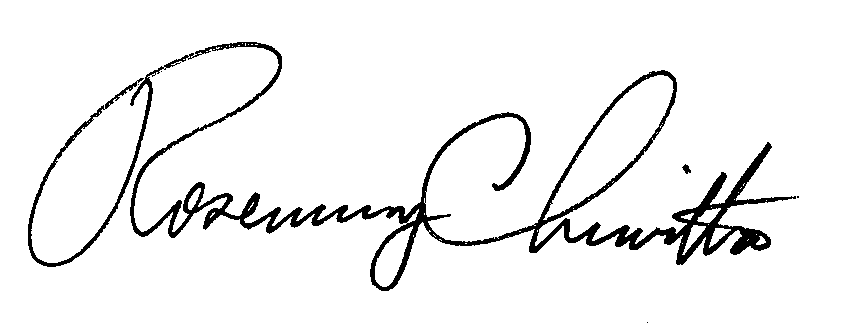 Rosemary ChiavettaSecretaryEnclosuresRC:jbs